                                 FICHA TÉCNICA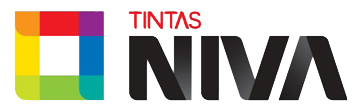 NIVALAC			    Ref.1025Esmalte Sintético BrilhanteTIPOBaseado em resina alquídica longa, pigmento e cargas correctamente selecionados, de forma a obter um aspecto brilhante, uniforme e lacagem perfeitos. UTILIZAÇÃOUsa-se como acabamento sobre madeira ou metais.CARACTERÍSTICAS DO PRODUTOPROCESSO DE APLICAÇÃOAplica-se à trincha e/ou rolo e/ou pistola. SISTEMAS DE PINTURASPode aplicar-se diretamente sobre metal e madeira, mas é conveniente a aplicação prévia de um primário ou sub-capa, respetivamente. Diluir se necessário, com até 10% de diluente sintético (Refª 1002).SOBRE MADEIRAAplicar duas demãos de esmalte com intervalo, no mínimo, de 24h. SOBRE METALAplicar duas demãos de esmalte, com intervalo, no mínimo, de 24h.Em qualquer das situações anteriores, o endurecimento interior da película deve estar consolidado antes da aplicação das demãos subsequentes, de modo a evitar a formação de “craquelé”.Com humidade e temperaturas baixas, deve deixar-se secar as pinturas até a secagem intermédia atingir o seu limite (4 - 6 dias).   LAVAGEM DO EQUIPAMENTOUsar diluente celuloso uso gerais (Refª 1001).TIPO DE EMBALAGEM                     Embalagens de 1/4L, 1L e 5LT.HIGIENE E SEGURANÇAUsar óculos e luvas de proteção durante a aplicação.Aplicar em locais bem ventilados ou com bom poder de exaustão. Em caso de projeção para os olhos e para a pele, deve lavar-se muito bem com água em abundância. No caso de necessidade deve consultar um médico.Para mais informações, sobre saúde e ambiente, consultar ficha de dados de segurança do produto.TEOR DE COVO limite COV da EU para este tipo de produto Cat A/d: 300 g/l (2010)Este produto contém no máx: COV: 295 g/l, no produto ponto a usar.NOTA IMPORTANTEÉ da responsabilidade do utilizador tomar providências para cumprimento das leis actuais e regulamentações locais, no que se refere à protecção do ambiente, assim como é da sua responsabilidade o processo de aplicação e uso diferente do indicado nesta ficha técnica.Recomenda-se um ensaio prévio da aplicação do produto.O rendimento é variável conforme o estado do substrato e índice de absorção dos mesmos.Os intervalos entre demãos podem variar, conforme a temperatura ambiente e/ou estado das condições atmosféricas. Os dados fornecidos podem não ser exactos, servindo meramente como ordem orientativa.Em caso de dúvida, consulte o nosso serviço de apoio técnico.Atualizada em 21/11/2017CORBranco/outras ASPECTOMédio / ViscosoBRILHOBrilhanteDENSIDADE (20º)+ - 1.3SECAGEM (20º)2h - 3hVISCOSIDADE (20º) Brookfield (RVF)750 cpsTEOR EM SÓLIDOS (V)+ - 52%RENDIMENTO10 – 12m2/L – por demãoINFLAMABILIDADE43ºESTABILIDADE EM STOCK1 ano – Embalagens de origem, cheias e bem fechadas